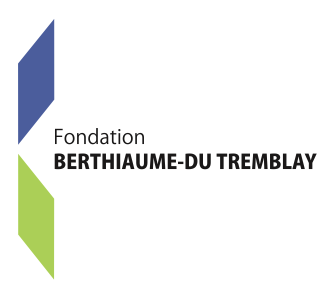 Le formulaire peut être imprimé et complété à la main ou directement 
à l'écran.Après avoir complété le formulaire,  l’imprimer et le joindre à votre chèque.Veuillez libeller votre chèque à :Fondation 
Berthiaume-Du TremblayEnvoyez le tout à :Fondation 
Berthiaume-Du Tremblay300, rue Léo-Pariseau, bureau 2115 Montréal (Québec) H2X 4B3
Pour information : 514 382-8018Télécopieur : 514 382-8019JE DÉSIRE FAIRE UN DONNom du donateurAdresseVille - ProvinceCode postalTéléphoneMontant du donJe désire recevoir un reçu officiel pour fin d’impôt.Dans le cas d’un don InMemoriam :Je vous prie de faire parvenir une carte aux proches de la personne décédée.Personne à informer du donAdresseVille - ProvinceCode postalJe désire que mon don soit utilisé pour :La Fondation Berthiaume-Du Tremblay
pour promouvoir le mieux-être des aînés dans leurs milieux La Résidence Berthiaume-Du Tremblay
pour l’amélioration de la qualité de vie des résidentsLe Centre de jour 
pour l’amélioration de la qualité de vie des aînés du Centre de jourLe Quartier des générations
pour soutenir un milieu de vie novateur favorisant le vieillissement actif dans une approche plurigénérationnelleLe 1615	Le 1675	      Le 1625  PRÉSÂGES
pour soutenir le développement et l’innovation dans le milieu communautaire pour aînés